Dagmar M. Thornton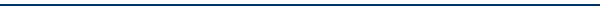 Address: 5369 Park Ridge Dr Frisco TX 75034 * E-mail: daggycm@hotmail.com *  Phone: (951) 956-8502Professional Objective“Challenge my skills and knowledge to positively impact each goal of the company”.Employment HistoryCentral Millwork 					 	Dallas, TX	10/2017-PresentAccounting (Telecommute) – Supporting our family business by keeping the multiple clients accounts up to date. Working with the head of millwork fabrication and the project managers to make projections on the percentage of production that can be accomplished by end of the month, and based on this prepare payment applications, constantly maintaining communication with the clients in regards to their projects and accounts.The Palace Design					Farmers Branch, TX 	09/2013-01/2015Director of Marketing and Sales – Promoting the company growth through new processes and image with the goal of acquiring new and retaining existing customers; applying  Marketing and Human Resources Principles. Marriott International						 	10/2007-12/2007Internship – Working at both Crystal City Marriott and Crystal City Gateway supporting HR Management by assisting associates with understanding benefit packages, IT systems; as well as organizing staffing events and proceedings.Sisteco S.R.L.							La Paz, Bolivia	05/1998-08/2003Director of Advertisement and Sales – Oversaw accounting department and supervised sales personnel. Directed Sisteco’s campaign for promoting COMPAQ sales for Sisteco’s top markets.Foqus 			                                      			La Paz, Bolivia	01-12/1997Producer – Interviewed and hired staff involved in film production for TV commercials including model casting and scenario designers. Selected and revised scripts and managed all aspects of production including sales and marketing.Translations & Interpretations 	(Freelance)				Bolivia/USA 2002-Present Translations – For several years I am supporting a Bolivian style corrector who makes comments and suggestions to editors before they publish their books, articles, and other projects; when she gets documents that need to be translated either to English-Spanish or Spanish-English. Interpretations – In Bolivia, in 2002 I worked as a interpreter during a big conference in Banco Mundial (World Bank). From then, the Bank used to call me occasionally me when they needed assistance with one on one meetings. I came to the United States in 2003, since then I work as a volunteer interpreter for Hispanics who need a Spanish speaker interpreter that can support them when they have an appointment with a doctor or a lawyer. Also in other instances such as going to the Department of Motor vehicles.EducationMasters  in Human Resource Management				2006 - 2007 Accumulative GPA 3.9Organization Development Graduate Certificate		, VA	2007Accumulative GPA 3.9Northern 				, VA	2006Human Resource Management 	Independent Courses (21 credits) Accumulative GPA 4.0University Our Lady of Peace					La Paz, Bolivia	1996 - 2001Bachelors in Advertisement and Communication 			Accumulative GPA 3.56Honored as Third best class student  					Honored as Second Highest Thesis Score (93/100)  			Monica Herrera Institute				 			1995Bachelors in Advertisement and Communication - No degree earnedSaint Andrew’s School						 	 1982 - 1994High school Diploma Relevant Information and affiliationsMember of the National Scholastic Honor Society Delta Epsilon SigmaMember of the Society of Human Resources Management (SHRM)PC proficiency and strong computer skillsBilingual (Spanish)